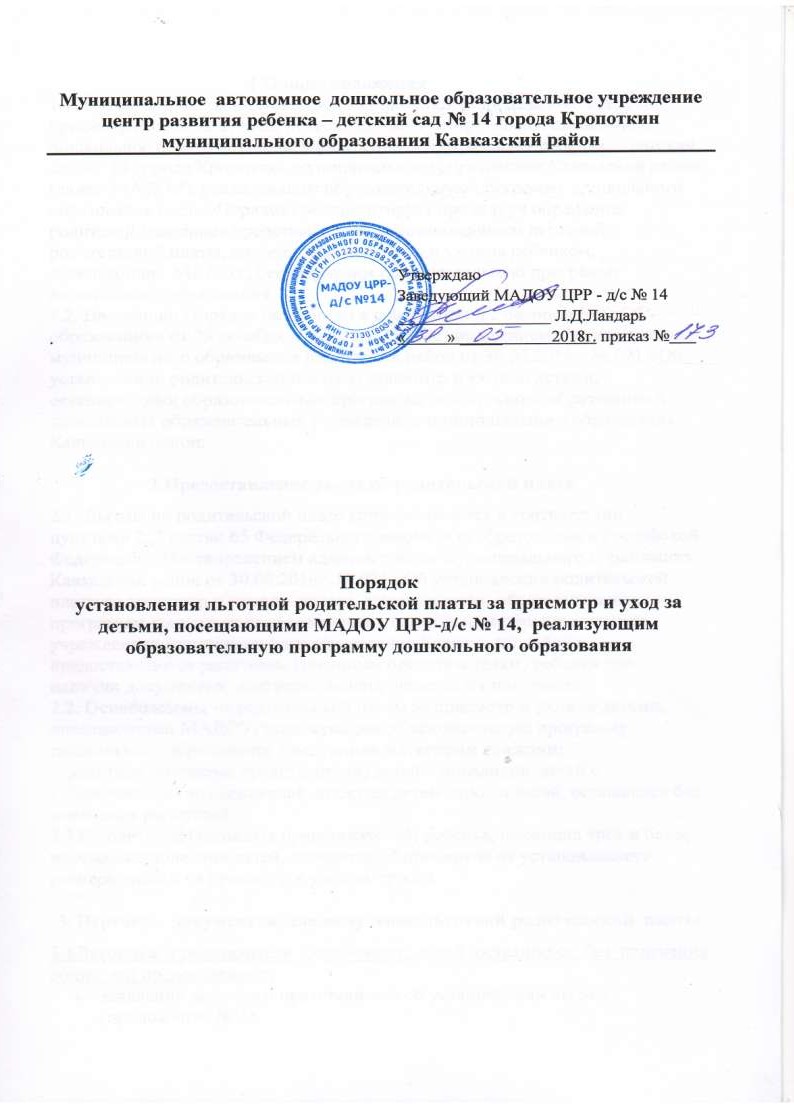 Общие положенияМуниципальное автономное дошкольное образовательное учреждениецентр развития ребенка – детский сад №14 города Кропоткинмуниципального образования Кавказский районПорядокустановления льготной родительской платы за присмотр и уход за детьми, посещающими МАДОУ ЦРР-д/с №14, реализующим образовательную программу дошкольного образованияНастоящий Порядок установления льготной родительской платы за присмотр и уход за детьми, посещающими муниципальное автономное дошкольное образовательное учреждение центр развития ребенка – детский сад № 14 города Кропоткин муниципального образования Кавказский район (далее МАДОУ), реализующим образовательную программу дошкольного образования (далее Порядок) регламентирует процедуру обращения родителей (законных представителей) за установлением льготной родительской платы, внесенной за присмотр и уход за ребенком, посещающим МАДОУ, реализующим образовательную программу дошкольного образования.Настоящий Порядок разработан в соответствии с Законом РФ «Об образовании» от 29 декабря 2012 г. N 273, Постановлением администрации муниципального образования Кавказский район от 30.06.2016г. № 921 «Об установлении родительской платы за присмотр и уход за детьми, осваивающими образовательные программы дошкольного образования в дошкольных образовательных учреждениях муниципального образования Кавказский район.Предоставление льгот по родительской платеЛьготы по родительской плате устанавливаются в соответствии с пунктами 2, 3 статьи 65 Федерального закона «Об образовании в Российской Федерации», Постановлением администрации муниципального образования Кавказский район от 30.06.2016г. № 921 «Об установлении родительской платы за присмотр и уход за детьми, осваивающими образовательные программы дошкольного образования в дошкольных образовательных учреждениях муниципального образования Кавказский район и предоставляются родителям (законным представителям) ребенка при наличии документов, подтверждающих право на их получение.Освобождены от родительской платы за присмотр и уход за детьми, посещающими МАДОУ, реализующим образовательную программу дошкольного образования следующие категории граждан:- родители (законные представители) детей – инвалидов, детей с туберкулезной интоксикацией, опекуны детей-сирот и детей, оставшихся без попечения родителей.С родителей (законных представителей) ребенка, имеющих трех и более несовершеннолетних детей, взимается 50 процентов от установленного размера оплаты за присмотр и уход за детьми.Перечень документов, для получения льготной родительской платыЗаконные представители детей-сирот, детей оставшихся без попечения родителей предоставляют:заявление законного представителя об установлении льготы (приложение № 1),копию свидетельства о рождении ребенка,копию удостоверения опекуна, выданного Управлением по вопросам семьи и детства;копию Постановления администрации муниципального образования о назначении опекуном несовершеннолетнего ребенка;копию паспорта родителя (законного представителя).Родители (законные представители) детей-инвалидов предоставляют:	заявление	родителя	(законного	представителя)	об	установлении льготы (приложение № 1),копию свидетельства о рождении ребенка,копию справки об установлении инвалидности ребенка;копию паспорта родителя (законного представителя).Родители	(законные	представители),	имеющие	троих	и	более несовершеннолетних детей предоставляют:заявление родителя (законного представителя) об установлении льготы (приложение № 2);копии свидетельств о рождении всех несовершеннолетних детей;копию справки или свидетельства о постановке	многодетной семьи на учет в органах социальной защиты населения;справку о составе семьи с места жительства;копию паспорта родителя (законного представителя).справку об очном обучении в учебном заведении, если один из детей в семье достиг совершеннолетнего возраста (18 лет).При приёме заявлений МАДОУ знакомит родителей (законных представителей) с Порядком установления льготной родительской платы за присмотр и уход за детьми, посещающими МАДОУ ЦРР-д/с № 14, реализующим образовательную программу дошкольного образования.Факт ознакомления родителей (законных представителей) фиксируется в заявлении о приеме и заверяется личной подписью родителей (законных представителей) ребенка.МАДОУ формирует личное дело каждого заявителя. В личное дело брошюруются документы, указанные в пункте 3 настоящего Порядка. Личное дело передается в бухгалтерию МАДОУ для начисления льготной оплаты за присмотр и уход за ребенком .Документы регистрируются в журнале приема заявлений об установлении льготной родительской платы за присмотр и уход за ребенком (детьми).Журнал ведётся в установленной форме:Предоставление льготной оплаты и ее размер утверждаются приказом заведующего МАДОУ. Приказ должен содержать следующие сведения: фамилию, имя, отчество (последнее - при наличии), дату рождения ребенка, основание для предоставления льготы по оплате за присмотр и уход за ребенком.Льготы по родительской плате устанавливаются с момента подачи документов, подтверждающих право на льготу.Родители (законные представители) ребенка обязаны в течение 7 календарных дней информировать МАДОУ о возникновении обстоятельств, влекущих прекращение их права на освобождение от родительской платы либо изменение ее размера.В случае выявления недостоверности сведений в документах, представленных родителями (законными представителями) ребенка для подтверждения права на освобождение от родительской платы в соответствии с настоящим Порядком, МАДОУ вправе обратиться в суд с иском о взыскании недополученных сумм родительской платы в установленном	законом	порядке.В настоящий Порядок по мере необходимости, выхода указаний, рекомендаций вышестоящих органов могут вноситься изменения и дополнения.Срок действия Порядка не ограничен. Порядок действует до принятия нового.Приложение № 1к Порядку установления льготной родительской платыЗаведующему МАДОУ ЦРР-д/с № 14 Л.Д.Ландарь(Ф.И.О. заявителя)(подробный почтовый адрес по прописке)(контактные телефоны)ЗАЯВЛЕНИЕ №  	Прошу освободить меня от родительской платы за присмотр и уход за ребенком в муниципальном автономном дошкольном образовательном учреждении центр развития ребенка – детский сад № 14 города Кропоткин муниципального образования Кавказский район, на основании:Постановления администрации муниципального образования №                от 	о назначении опекуном несовершеннолетнего ребенка;удостоверения опекуна, выданного управлением по вопросам семьи и детства № 	от 	;справки об установлении инвалидности ребенка № 	от 	,(Ф.И.О. ребенка, дата рождения)К заявлению прилагаю копии:свидетельство о рождении ребенка;паспорт родителя (законного представителя);удостоверение опекуна, выданного управлением по вопросам семьи и детства№ 	от  	Постановление	администрации	муниципального	образования	№	 	от 	о назначении опекуном несовершеннолетнего ребенка;справка об установлении инвалидности ребенка № 	от 	,-прочие документы  	С Порядком установления льготной родительской платы за присмотр и уход за детьми, посещающими МАДОУ ЦРР-д/с № 14, реализующим образовательную программу дошкольного образования, ознакомлен (а).(дата)	(подпись родителя (законного представителя))Приложение № 2 к Порядку установления льготной родительской платыЗаведующему МАДОУ ЦРР-д/с № 14 Л.Д.Ландарь(Ф.И.О. заявителя)(подробный почтовый адрес по прописке)(контактные телефоны)ЗАЯВЛЕНИЕ №  	Прошу установить мне льготную родительскую плату в размере 50 % за присмотр и уход за ребенком (детьми) в муниципальном дошкольном образовательном учреждении центр развития ребенка – детский сад № 14 города Кропоткин муниципального образования Кавказский район, на основании справки о постановке многодетной семьи на учет в органах социальной защиты населения.(Ф.И.О. ребенка (детей), дата рождения)К заявлению прилагаю копии документов:свидетельства о рождении всех несовершеннолетних детей 	шт.(если несколько детей, указать количество представленных копий)паспорт родителя (законного представителя);справка (свидетельство) о постановке многодетной семьи на учет в органах социальной защиты населения № 	от 	Справка о составе семьи с места жительства_ 	прочие документы 	С Порядком установления льготной родительской платы за присмотр и уход за детьми, посещающими МАДОУ ЦРР-д/с № 14, реализующим образовательную программу дошкольного образования, ознакомлен (а).(дата)	(подпись родителя (законного представителя)УтвержденоЗаведующий МАДОУ ЦРР-д/с №14________________Л.Д. Ландарьприказ 173 от 31.05.2018 г.№ п/пДатаФИОФИОПодписьПодписьПодписьРезультат(регистр.приемаребенка;заявителязаявителялица,лица,рассмотренияномер)заявлениячисло,принявшегопринявшего(дата и номермесяц,документыличное делоприказа огодв МАДОУвназначениирождениябухгалтериюльготы)МАДОУ